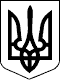 УКРАЇНАЧЕЧЕЛЬНИЦЬКА РАЙОННА РАДАВІННИЦЬКОЇ ОБЛАСТІПРОТОКОЛ  № 28пленарного засідання  28-ї  сесії районної ради 7 скликання07 лютого 2020 року                                                                         смт Чечельник                        Всього обрано депутатів  – 26 Присутніх на сесії             – 17Присутні: заступники голови, начальники управлінь та відділів райдержадміністрації, сільські та селищний голови, керівники підприємств, установ, організацій району, голови районних осередків політичних партій, громадських організацій, представники засобів масової інформації.Відкриває   пленарне   засідання 28  сесії   районної   ради 7 скликання П’яніщук С.В., голова районної ради.Шановні присутні!Пропоную вшанувати загиблих на Сході України хвилиною мовчання.( Хвилина мовчання)	За результатами реєстрації на  пленарне  засідання  28  сесії районної ради  7 скликання прибуло  17  депутатів із 26 загального складу ради.Відповідно до частини 12 статті 46 Закону України «Про місцеве самоврядування в Україні» сесія повноважна  розпочати роботу. Пленарне засідання 28 сесії Чечельницької районної ради 7 скликання оголошується відкритим.(Звучить Гімн України)За  пропозицією  головуючого   обрано  секретаріат  27  сесії районної   ради 7 скликання в кількості двох депутатів: Воліковська Наталія Володимирівна  (від політичної партії ВО «Свобода») та Маслюк Іван Степанович (від політичної партії ВО «Батьківщина»). Лічильна комісія обрана на 1-й сесії.Шановні депутати та запрошені!Дозвольте коротко поінформувати вас  про діяльність районної ради та заходи, які відбулися в районі в міжсесійний період.Перш за все про кадрові зміни, які відбулися в районі. Директором Чечельницької  загальноосвітньої школи № 2  з 2 січня    2020 року призначено Артьомову Олену Миколаївну, яка до цього працювала заступником директора з навчально-виховної роботи цього закладу.28-го січня Чечельницьке відділення поліції очолив Фомик Сергій Іванович, який працював на аналогічній посаді у Піщанському відділенні.Також з 28 січня обов’язки начальника відділу у Чечельницькому районі Головного управління Держгеокадастру у Вінницькій області виконує Савчук Юлія Анатоліївна, яка до цього працювала на посаді кадастрового реєстратора цього ж відділу.Побажаємо новим керівникам гарної та плідної роботи на нових посадах. З 25-го грудня по 14-е січня жителі району відзначили Новорічно-Різдвяні свята, під час якого відбулися фестивалі щедрівок та колядок: 10 –го січня районний фестиваль «Різдвяне диво», 12- го січня в  храмі святого Йосипа Обручника - 5-й фестиваль  «Світло Віфлеємської зорі».22 січня відбулись урочистості з нагоди Дня соборності України.27січня у Міжнародний день пам’яті згадували жертв голокосту.28 січня заступник голови районної ради та  ряд очільників територіальних громад району взяли участь в загальних зборах уповноважених представників - членів Вінницької обласної Асоціації органів місцевого самоврядування.29 січня в навчальних та культурно-освітніх закладах району відзначили День пам’яті героїв Крут. 4 лютого відбулося спільне засідання президії та постійних комісій районної ради, на якому було узгоджено порядок денний сьогоднішньої сесії, розглянуто проєкти рішень з питань, що виносяться на її розгляд.Більш детально про те, що відбувалося в районі, ви всі маєте можливість отримувати інформацію через офіційні сайти районної ради та районної державної адміністрації, районну газету і місцеве радіомовлення.Перед тим, як розпочати нашу роботу, дозвольте виконати приємну місію та вручити певні відзнаки.(Могила С.М. – грамота ОДА та ОР до Дня Соборності України)(Лісницький В.О. – грамота РР та РДА до 60-річчя від Дня народження)Шановні депутати!Нагадую про те, що здійснюється аудіозапис пленарного засідання, який буде розміщено на офіційному сайті районної ради.Крім того, звертаю увагу депутатів на те, що у разі наявності потенційного чи реального конфлікту інтересів при розгляді того чи іншого питання депутат особисто публічно заявляє про це, що знаходить своє відображення у протоколі пленарного засідання.Шановні депутати!Пропозиції щодо порядку денного сьогоднішнього пленарного засідання погоджені на спільному засіданні президії та постійних комісій районної ради і роздані вам на руки.Пропонується до розгляду 16 питань і  17-те  - «Різне»Голосуємо за основу.Голосували:   «За» – 17.  Чи будуть зміни і доповнення?Порядок денний пленарного засідання  28 сесії районної ради 7 скликання (16 питань та 17-те «Різне») прийнятий  в цілому.       Голосували:   «За» – 17.  Рішення прийнято.ПОРЯДОК ДЕННИЙ		1. Про звіт першого заступника голови Чечельницької  районної державної адміністрації  про здійснення адміністрацією делегованих їй Чечельницькою районною радою повноважень	2. Про стан законності, боротьби зі злочинністю, охорони громадського порядку та виконання Єдиної комплексної правоохоронної Програми Чечельницького району3. Про інформацію заступника керівника Бершадської місцевої прокуратури про результати діяльності прокуратури  протягом 2019 року	4. Про кандидатуру для нагородження Почесною відзнакою  «За заслуги перед Вінниччиною»5. Про участь у ХVІІ обласному конкурсі проєктів розвитку територіальних громад Вінницької області 	6. Про штатну чисельність виконавчого апарату Чечельницької районної ради7. Про  внесення   змін   до рішення 11 сесії районної   ради  6  скликання   від 21 вересня 2012 року № 155 «Про порядок управління майном спільної власності територіальних громад сіл та селища Чечельницького району»8. Про внесення змін до рішення 25 сесії районної ради 6 скликання № 339 «Про створення  комунальної установи «Чечельницький районний методичний центр»9. Про План розвитку мережі закладів загальної середньої освіти Чечельницького району на 2020-2024 роки10. Про затвердження звіту про виконання районного бюджету за 2019 рік11. Про затвердження договорів про передачу видатків і міжбюджетних трансфертів із сільських та селищного бюджетів до районного бюджету у    2020 році12. Про внесення змін до рішення 27  сесії районної  ради 7 скликання від       20 грудня 2019 року № 580 «Про районний  бюджет на 2020 рік» 13. Про зняття з контролю рішень Чечельницької районної ради14. Про затвердження розпоряджень голови Чечельницької районної ради 15. Про оренду майна спільної власності територіальних громад сіл та селища Чечельницького району16.  Про надання дозволу на передачу майна, що обліковується на балансі КНП «Чечельницький ЦПМСД»17. РізнеСЛУХАЛИ 1:Звіт першого заступника голови Чечельницької районної державної адміністрації  про здійснення адміністрацією делегованих їй Чечельницькою районною радою повноваженьІНФОРМУЄ:Савчук В.В., перший заступник голови райдержадміністраціїВИСТУПИЛИ:Савчук В.В., заявив про конфлікт інтересівВИРІШИЛИ:Рішення «Про звіт першого заступника голови Чечельницької  районної державної адміністрації  про здійснення адміністрацією делегованих їй Чечельницькою районною радою повноважень» прийняти (додається).Голосували: за основу: «за»-16, «проти»-0, «утрималися»-0, не голосували-1             зміни і доповнення: відсутнів цілому:   «за»-16, «проти»-0, «утрималися»-0, не голосували-1СЛУХАЛИ 2:Про стан законності, боротьби зі злочинністю, охорони громадського порядку та виконання Єдиної комплексної правоохоронної Програми Чечельницького районуІНФОРМУЄ:Токарчук С.Г., заступник начальника Чечельницького ВП Бершадського ВП ГУНП у Вінницькій областіВИРІШИЛИ:Рішення  «Про стан законності, боротьби зі злочинністю, охорони громадського порядку та виконання Єдиної комплексної правоохоронної Програми Чечельницького району» прийняти (додається).Голосували: за основу: «за» -17 , «проти» - 0, «утрималися» - 0            зміни і доповнення: відсутні в цілому:  «за» -17 , «проти» - 0, «утрималися» - 0СЛУХАЛИ 3:Інформацію заступника керівника Бершадської місцевої прокуратури про результати діяльності прокуратури  протягом 2019 рокуІНФОРМУЄ:Січкаренко І.В., заступник керівника Бершадської місцевої прокуратуриВИРІШИЛИ:Рішення «Про інформацію керівника Бершадської місцевої прокуратури про результати діяльності прокуратури  протягом 2019 року» прийняти (додається).Голосували: за основу: «за» -17, «проти»-0, «утрималися»-0            зміни і доповнення: відсутні 		   в цілому: «за» -17, «проти»-0,  «утрималися»-0СЛУХАЛИ 4:Про кандидатуру для нагородження Почесною відзнакою  «За заслуги перед Вінниччиною»ІНФОРМУЄ:П’яніщук С.В., голова районної радиВИРІШИЛИ:Рішення «Про кандидатуру для нагородження Почесною відзнакою  «За заслуги перед Вінниччиною» прийняти (додається).Голосували: за основу:  «за» -17,  «проти» - 0, «утрималися» - 0 	   зміни і доповнення: відсутні                      в цілому:   «за» -17,  «проти» - 0, «утрималися» - 0СЛУХАЛИ 5:Про участь у ХVІІ обласному конкурсі проєктів розвитку територіальних громад Вінницької області ІНФОРМУЄ:П’яніщук С.В., голова районної радиВИРІШИЛИ:Рішення  «Про участь у ХVІІ обласному конкурсі проєктів розвитку територіальних громад Вінницької області» прийняти (додається).Голосували: за основу:  «за» -17, «проти» - 0, «утрималися» - 0            зміни і доповнення: відсутні 		   в цілому:   «за» -17, «проти» - 0, «утрималися» - 0СЛУХАЛИ 6:Про штатну чисельність виконавчого апарату Чечельницької районної радиІНФОРМУЄ:П’яніщук С.В., голова районної радиВИСТУПИЛИ:Черняк В.М.ВИРІШИЛИ:Рішення «Про штатну чисельність виконавчого апарату Чечельницької районної ради» прийняти (додається).Голосували:  за основу:  «за» -17, «проти» -0 , «утрималися» - 0             зміни і доповнення: відсутні 		    в цілому:   «за» -17, «проти» - 0, «утрималися» - 0СЛУХАЛИ 7:  Про   внесення   змін   до рішення  11  сесії районної   ради  6  скликання   від  21 вересня 2012 року № 155 «Про порядок управління майном спільної власності територіальних громад сіл та селища Чечельницького району»НФОРМУЄ: П’яніщук С.В., голова районної радиВИРІШИЛИ:	Рішення «Про  внесення   змін   до рішення 11 сесії районної   ради  6  скликання   від 21 вересня 2012 року № 155 «Про порядок управління майном спільної власності територіальних громад сіл та селища Чечельницького району» прийняти (додається).Голосували:  за основу:  «за» -17, «проти» - 0, «утрималися» - 0             зміни і доповнення: відсутні 		    в цілому:   «за» -17, «проти» - 0, «утрималися» - 0СЛУХАЛИ 8:Про внесення змін до 25 сесії районної ради 6 скликання № 339 «Про створення  комунальної установи «Чечельницький районний методичний центр»ІНФОРМУЄ:Деменчук Г.В., начальник відділу освіти РДАВИРІШИЛИ:Рішення «Про внесення змін до 25 сесії районної ради 6 скликання № 339 «Про створення  комунальної установи «Чечельницький районний методичний центр» прийняти (додається).Голосували:  за основу:  «за» -17, «проти» - 0, «утрималися» - 0             зміни і доповнення: відсутні 		    в цілому:   «за» -17, «проти» - 0, «утрималися» - 0СЛУХАЛИ 9:Про План розвитку мережі закладів загальної середньої освіти Чечельницького району на 2020-2024 рокиІНФОРМУЄ:Деменчук Г.В., начальник відділу освіти РДАВИСТУПИЛИ:Черняк В.М.ВИРІШИЛИ:Рішення «Про План розвитку мережі закладів загальної середньої освіти Чечельницького району на 2020-2024 роки» прийняти (додається).Голосували:  за основу:  «за» -17, «проти» - 0, «утрималися» - 0             зміни і доповнення: відсутні 		    в цілому:  «за» -17, «проти» - 0, «утрималися» - 0СЛУХАЛИ 10:Про затвердження звіту про виконання районного бюджету за 2019 рік ІНФОРМУЄ:Решетник Н.О., начальник фінансового управління  РДАВИРІШИЛИ:Рішення «Про затвердження звіту про виконання районного бюджету за 2019 рік» прийняти (додається).Голосували:  за основу:  «за» -17, «проти» - 0, «утрималися» - 0             зміни і доповнення: відсутні 		    в цілому:  «за» -17, «проти» - 0, «утрималися» - 0СЛУХАЛИ 11:Про затвердження договорів про передачу видатків і міжбюджетних трансфертів із сільських  та селищного бюджетів до районного бюджету на 2020 рікІНФОРМУЄ:Решетник Н.О., начальник фінансового управління  РДАВИРІШИЛИ:Рішення «Про затвердження договорів про передачу видатків і міжбюджетних трансфертів із сільських  та селищного бюджетів до районного бюджету на 2020 рік» прийняти (додається).Голосували:  за основу:  «за» -17, «проти» - 0, «утрималися» - 0             зміни і доповнення: відсутні 		    в цілому:  «за» -17, «проти» - 0, «утрималися» - 0СЛУХАЛИ 12:	Про внесення змін до рішення 27  сесії районної  ради 7 скликання в   20 грудня 2019 року № 580 «Про районний  бюджет на 2020 рік» ІНФОРМУЄ:Решетник Н.О., начальник фінансового управління  РДАВИСТУПИЛИ:Савчук В.В., Могила С.М.ВИРІШИЛИ:Рішення «Про внесення змін до рішення 27  сесії районної  ради 7 скликання в   20 грудня 2019 року № 580 «Про районний  бюджет на 2020 рік» прийняти (додається).Голосували:  за основу:  «за» -17, «проти» - 0, «утрималися» - 0             зміни і доповнення: відсутні 		    в цілому:  «за» -17, «проти» - 0, «утрималися» - 0СЛУХАЛИ 13:Про зняття з контролю рішень Чечельницької районної радиІНФОРМУЄ:П’яніщук С.В., голова районної ради ВИРІШИЛИ:Рішення «Про зняття з контролю рішень Чечельницької районної ради» прийняти (додається).Голосували:  за основу: «за» -17, «проти» -0, «утрималися» - 0              зміни і доповнення: відсутні 		    в цілому:  «за» -17, «проти» - 0, «утрималися» - 0СЛУХАЛИ 14:Про затвердження розпоряджень голови Чечельницької районної радиІНФОРМУЄ:П’яніщук С.В., голова районної радиВИСТУПИЛИ:  П’яніщук  С.В. заявив про наявність конфлікту інтересівВИРІШИЛИ:Рішення «Про затвердження розпоряджень голови Чечельницької районної ради» прийняти (додається).Голосували:  за основу: «за» -16, «проти» - 0, «утрималися» - 0, не голосували-1             зміни і доповнення: відсутні 		    в цілому:  «за» -16, «проти» - 0, «утрималися» -0, не голосували-1СЛУХАЛИ 15:Про оренду майна спільної власності територіальних громад сіл та селища Чечельницького районуІНФОРМУЄ:П’яніщук С.В., голова районної радиВИРІШИЛИ:Рішення «Про оренду майна спільної власності територіальних громад сіл та селища Чечельницького району» прийняти (додається).Голосували:  за основу: «за» - 17, «проти» - 0, «утрималися» - 0             зміни і доповнення: відсутні 		    в цілому:  «за» -17, «проти» - 0, «утрималися» - 0СЛУХАЛИ 16:Про надання дозволу на передачу майна, що обліковується на балансі КНП «Чечельницький ЦПМСД»ІНФОРМУЄ:П’яніщук С.В., голова районної радиВИСТУПИЛИ:Могила С.М., який зауважив, що не можна передавати флюорографічну апаратуру без передачі приміщення, в якому проводяться обстеження. Вніс пропозицію перенести розгляд цього питання на наступну сесію.Тесля М.В., який запропонував передати приміщення рішенням сьогоднішньої сесії.П’яніщук  С.В., який зауважив, що питання передачі приміщення потребує вивчення і обговорення як того вимагає Регламент районної ради.Черняк В.М., яка внесла пропозицію не приймати рішення про передачу апаратури поки не буде вирішено питання передачі приміщення.ВИРІШИЛИ:Рішення «Про надання дозволу на передачу майна, що обліковується на балансі КНП «Чечельницький ЦПМСД»  не прийняти.Голосували:  за основу: «за» - 8, «проти» -9, «утрималися» - 0             зміни і доповнення: відсутні 		    в цілому:  «за» -8, «проти» -9, «утрималися» - 0СЛУХАЛИ 17:Різне П’яніщук С.В., який нагадав депутатам та посадовим особам органів місцевого самоврядування про необхідність подання Е-декларацій за 2019 рік до              31 березня поточного року (виконавчим апаратом районної ради підготовлена Пам’ятка з даного питання і роздана всім депутатам). Також звернув увагу депутатів на необхідності виконання вимог Закону України «Про статус депутатів місцевих рад» в частині щорічного звіту перед виборцями про виконання депутатських повноважень (матеріали для звіту роздані депутатам разом з матеріалами 28 сесії).Шановні депутати і запрошені!Всі питання порядку денного розглянуті.Пленарне засідання 28 сесії Чечельницької районної ради 7 скликання  оголошується закритим.(Звучить Гімн України)Голова районної ради                                   			С. П’ЯНІЩУК